EVALUACIÓN FORMATIVAEstimados estudiantes:Espero estén muy bien. Esta semana corresponde evaluar lo que hemos realizado en cuanto al contenido de las guías anteriores. La actividad de esta guía consiste en realizar un mapa conceptual sobre el género narrativo. Para lo anterior puede guiarse por el contenido de la guía Nº9. Lea con atención la siguiente tabla, ya que se evaluará de acuerdo con ella. Si usted ya lo envió no es necesario que lo envíe nuevamente. Pueden realizarlo en word, powerpoint, en una cartulina, block, o en su cuaderno (enviando las fotos respectivas del trabajo).Pauta de evaluaciónPAUTA DE AUTOEVALUACIÓNAutoevaluación al 50% de exigencia con la siguiente escala nota máxima 7.0 y nota mínima 1.0.7pts: 7.0.     6pts: 6.1.     5pts: 5.3.     4pts: 4.4.     3pts: 3.6.     2pts: 2.7.     1pt: 1.9.     0pts: 1.0.Asignatura: Lengua y LiteraturaAsignatura: Lengua y LiteraturaN° de la guía: Guía Nº13Título de la Guía: Evaluación formativa: El género narrativo 13 de Julio de 2020Título de la Guía: Evaluación formativa: El género narrativo 13 de Julio de 2020Título de la Guía: Evaluación formativa: El género narrativo 13 de Julio de 2020Objetivo de Aprendizaje: OA 3: Analizar las narraciones leídas para enriquecer su comprensión considerando los elementos del género narrativoObjetivo de Aprendizaje: OA 3: Analizar las narraciones leídas para enriquecer su comprensión considerando los elementos del género narrativoObjetivo de Aprendizaje: OA 3: Analizar las narraciones leídas para enriquecer su comprensión considerando los elementos del género narrativoNombre Docente: Eric Parra M.Nombre Docente: Eric Parra M.Nombre Docente: Eric Parra M.Nombre Estudiante: Nombre Estudiante: Curso: 2º Medio D – E – FInstrucciones Generales:Realice en su cuaderno las actividades de esta guía (Si imprime, archívela en la carpeta de la asignatura).Debe realizar la guía de manera individual, leerla completamente y responderla en su totalidad.Lea con detención y responda en el espacio asignado.Esta actividad será revisada según corresponda y podría ser evaluada.Instrucciones Generales:Realice en su cuaderno las actividades de esta guía (Si imprime, archívela en la carpeta de la asignatura).Debe realizar la guía de manera individual, leerla completamente y responderla en su totalidad.Lea con detención y responda en el espacio asignado.Esta actividad será revisada según corresponda y podría ser evaluada.Instrucciones Generales:Realice en su cuaderno las actividades de esta guía (Si imprime, archívela en la carpeta de la asignatura).Debe realizar la guía de manera individual, leerla completamente y responderla en su totalidad.Lea con detención y responda en el espacio asignado.Esta actividad será revisada según corresponda y podría ser evaluada.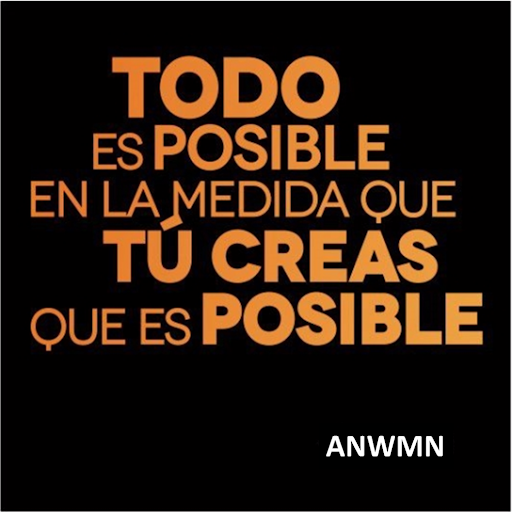 Resuelva sus dudas escribiendo un mail a: eparra@sanfernandocollege.clNo olvide incorporar su nombre, curso y nº de guía correspondiente.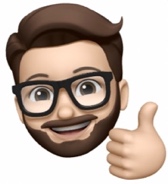 Atte. Profe Eric Parra M.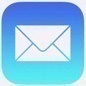 Trabaje con ánimo y optimismo#QuédateEnCasaResuelva sus dudas escribiendo un mail a: eparra@sanfernandocollege.clNo olvide incorporar su nombre, curso y nº de guía correspondiente.Atte. Profe Eric Parra M.Trabaje con ánimo y optimismo#QuédateEnCasaCriterioIndicadorPuntaje obtenidoPresentaciónEl trabajo se ve claramente y se encuentra limpio y ordenado.RedacciónEl trabajo presenta una redacción clara de las ideas.EstructuraEl trabajo se desarrolla en torno a una gran idea central.EsquemaLos conceptos están organizados de forma ordenada.JerarquizaciónLos conceptos están organizados de forma jerárquica (desde el concepto fundamental hasta el ejemplo).Unión de conceptosLos conceptos están unidos de forma lógica y adecuada.Utilización de conceptosUtiliza todos los conceptos presentes en el contenido de la guíaEvaluación al 50% de exigencia con la siguiente escala nota máxima 7.0 y nota mínima 1.0.Evaluación al 50% de exigencia con la siguiente escala nota máxima 7.0 y nota mínima 1.0.Evaluación al 50% de exigencia con la siguiente escala nota máxima 7.0 y nota mínima 1.0.14 pts.: 7.013 pts.: 6.612 pts.: 6.111 pts.: 5.710 pts.: 5.39 pts.: 4.98 pts.: 4.47 pts.: 4.06 pts.: 3.65 pts.: 3.14 pts.: 2.73 pts.: 2.32 pts.: 1.91 pt.: 1.40 pts.: 1.0Valor de puntajes2pts: Cumple totalmente con lo solicitado1pts: Cumple parcialmente con lo solicitado0pts: No cumple con lo solicitado.Sí (1pt)No (0pts)Características del género narrativoConozco las características esenciales de este género y en qué se diferencian del resto (lírico, dramático).Estructura del géneroConozco la estructura del género narrativo (inicio, desarrollo, cierre).NarradorConozco el concepto de narrador y puedo diferenciarlo del de autor.FocalizaciónConozco los tipos de focalización y cómo se diferencian entre sí.Tipos de narradoresConozco los tipos de narradores y puedo diferenciarlos entre ellos.Disposición del relatoConozco la disposición del relato y las formas de relatar una narración en un momento determinado.Alteraciones temporalesConozco el orden temporal y las alteraciones o saltos temporales en la narración.